Муниципальное бюджетное общеобразовательное учреждение  «Ермаковская средняя школа №2»Исследовательская работас. Ермаковское, 2024                                                                Оглавление                                                                                      стр.I. Введение…………………………………………………………2Актуальность темы………………………………………………...2Цели и задачи темы………………………………………………..2Объект, предмет и гипотеза исследования………………………2Методы работы…………………………………………………….2II. Основная часть ………………………………………………....3-5Обзор литературы. История происхождения картофеля ……….3III. Описания опыта ……………………………………………….3-4IV. Результат исследования ............................................................4-5V. Выводы ………………………………………………………….6Список литературы………………………………………………...7I. Введение Актуальность моей темы в том, что настоящее время отличается безудержным ростом цен, безработицей и ростом инфляции. В этой непростой ситуации я предлагаю достойный и реально осуществимый любым человеком выход: своим трудом на своем земельном участке выращивать картофель. Каждый год я помогаю маме с папой высаживать картофель. И я заметил, что, бросив в одну лунку картошку весной, осенью из этой лунки выкапываем много. Меня это заинтересовало, и я решил опытным путём узнать зависит ли от размера высаженного картофеля будущий урожай? Цель работы: выяснить, какой размер картофеля оптимальный для посадки.        Задачи работы:      1.Изучить источники информации: историю происхождения и биологические особенности картофеля,      2. Провести опыты и наблюдения;      3. Сравнить урожай картофеля от разных размеров клубней;      4. Сделать выводы.     Объект исследования: картофель.    Предмет исследования: клубни картофеля разных размеров.    Гипотеза: если при выращивании картофеля использовать посадочный семенной материал разного размера, то это позволит получать хороший урожай.Методы: изучение источников информации, наблюдение, сравнение, фотографирование, выводы. Практическая значимость моей исследовательской работы в том, что результаты моего опыта можно использовать всем желающим при выращивании картофеля на собственных участках.II. Основная часть.1.1. Обзор литературы. История происхождения картофеля.Картофель-многолетнее травянистое клубненосное растение. Родина картофеля-южная Америка. В Россию картофель завезли 200 лет назад. «Яблоком земляным» называли тогда нашу картошку. Наши предки опасались употреблять его в пищу, были многочисленные отравления, так как они употребляли в пищу зеленые ядовитые ягоды картофеля, а не клубни. С тех пор прошло много лет, люди научились его правильно готовить и теперь этот овощ стал нашим любимым кушаньем. Первоначально ее использовали только в пищу, а затем стали кормить домашний скот, перерабатывать ее на крахмал, патоку и спирт. А еще картошка-хорошее лекарство. Например, если подышать над паром сваренной картошки, можно вылечить простуду, а также сырым картофелем часто лечат ожоги. В октябре 1995 года картофель стал первым овощем, выращенным в космосе.Вывод: таким образом, наша страна стала «второй родиной» картофеля, и сейчас уже нет другого более любимого «русского» овоща, чем картофель. 1.2. Биологические особенности картофеляКартофель относится к семейству пасленовых. Родина картофеля – западная часть Южной Америки, где он и в настоящие время встречается в диком виде. Картофель является многолетним растением с травянистыми стеблями, очередными перистораздельными листьями.   Цветки правильные,  в  двойных завитках.  Плод – зеленая ягода с большим количеством мелких семян.  Корневая система состоит из слабых тонких  корней.      	 На особых подземных бесхлорофилльных побегах в виде отдельных образований (столоны) образуются клубни картофеля. Во всех частях растения содержится яд соланин, особенно в зеленых частях, молодых побегах, картофельной ботве, а также в клубнях, главным образом под кожурой. При термической обработке ядовитые свойства уничтожаются, поэтому при употреблении в пищу его нужно варить, а для кормления скота целесообразно картофель запаривать [ ].По форме клубни картофеля бывают округлыми, овальными, удлиненными, а по окраске – белые, розовые, красные, синие.  Семенным материалом обычно служат клубни, которые начинают прорастать с глазков верхушечной части. При прорастании образуются корни и стеблевые побеги двух видов – надземные с листьями и подземные со столонами, из которых образуются клубни [ ].    	 Картофель лучше всего произрастает в условиях умеренного климата. Потребность в тепле у него ощущается в начальный период жизни -  при прорастании. Дружный интенсивный рост наблюдается при температуре 10-15 градусов. Всходы не выдерживают даже небольших 1-2 градуса заморозков. Самая благоприятная температура при образовании клубней – около 17 градусов. Высокие температуры в этот период подавляют процесс образования клубней, вызывают их измельчение и вырождение. К влаге картофель не требователен, предпочитает среднюю влажностьКартофель довольно требователен к почвам. Она должна быть рыхлой, хорошо обработанной, с большим запасом питательных веществ. Наиболее пригодны суглинистые и песчаные черноземы, легкие супесчаные и песчаные почвы, удобренные компостом [ ].              III.  Описание опытаВесной мы папой отобрали несколько размеров картофеля сорта «Бородянка».   Положили ее с теплое место, чтобы она проросла и быстрее появились всходы. Через две недели я увидел, что на ней появились ростки. Прождав еще неделю, в конце мая мы высадили картофель в землю, для каждой картошки выкопав отдельную лунку. Для этого мы выкопали несколько лунок и посадили картофель: крупный, средний и картофель с куриное яйцо (самый мелкий) и наблюдали 85 дней за ростом и развитием картофеля.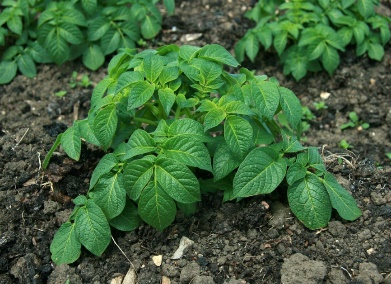 15 июня 2023 года появились первые всходы картофеля. У самого крупного картофеля всходы появились намного быстрее! (фото № 1.) 19 июня 2023 года появились остальные всходы картофеля. В конце июня все кустики картофеля сравнялись по высоте и толщине стеблей. (фото № 2.) 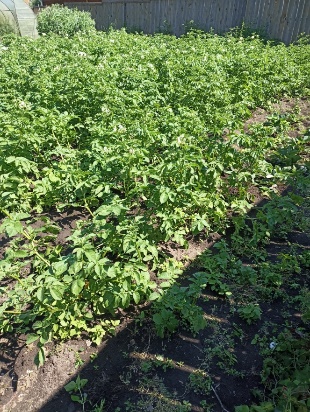 Вывод: из этого опыта я узнал, что чем крупнее картофель, тем он всходит быстрее.В начале сентября мы выкопали урожай и сравнили, в каком кусте больше клубней картофеля, а в каком она получилась крупнее (фото № 3,4,5.).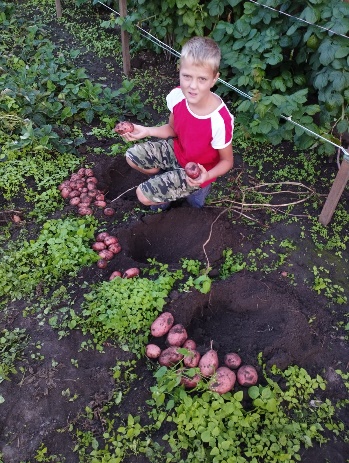 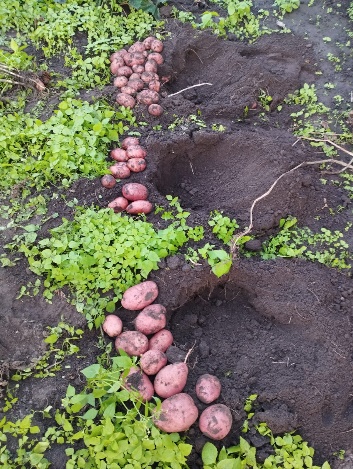 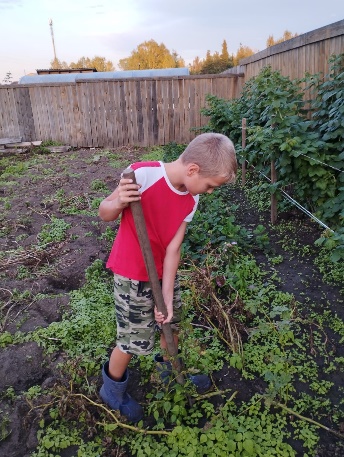 IV.  Результаты исследованияРезультаты исследования занесены мною в дневник наблюдений.Таблица №1Сравнительная характеристика посаженных образцов картофеляТаблица № 2V. ЗаключениеТаким образом после проделанного опыта я выяснил неожиданно, что картофель самого крупного размера дал клубни намного меньше, чем картофель самого мелкого размера (с куриное яйцо), хотя и их было намного больше, но они были очень мелкие. На семейном совете мы решили, садить картофель среднего и мелкого размера для нужд семьи, а картофель покрупнее можно садить, например, на корм животным.Меня очень заинтересовал процесс выращивания картофеля. Я доволен проведенными наблюдениями и в весной 2024 года продолжу свой опыты. В следующей своей исследовательской работе я хочу больше узнать о свойствах картофеля и выяснить чем различаются разные его сорта.Список использованной литературы и Интернет-ресурсов. 1.Белика В.Ф. «Ваш огород». М. 1955.2.Дорожкин Н.А., Валуев В.В. «Прогрессивная технология» возделывания картофеля» М. 19763.А.Игнатьева Картофель и его применение.  .Чув.кн.изд.Чебоксары.1989.4.С.Н.Карманов Картофель., Библиотечка овощевода-любителя, Москва, Росагропромиздат,1991.5.Назаренко Н.Ф., Аферина А.Е. и др. «Возделывание, уборка и хранение картофеля». Новосибирск 1976.6. Интернет- ресурсыФ.И.О. участникаПитецкий Семён – 4 классНазвание работыКаким должен быть размер клубней посадочного материала картофеля для получения хорошего урожая?Место учёбыМБОУ «Ермаковская СШ № 2»РуководительКондрашова Елена Анатольевна, учитель начальных классовКонтакты руководителя89504022784, elena-kondrashova1977@mail.ruДата Ход работыКонец мая 2023г.Посадка картофеля15 июня 2023 г.Начал всходить крупный картофель19 июня 2023 г.Всход среднего и мелкого картофеляКонец июня 2023 г.Образцы трёх размеров сравнялись по толщине и высоте стеблейИюль-августНаблюдение ботвы на образцах всех видовНачало сентябряУборка урожаяОбразцы Посадка Первые ростки Развитие Урожай Крупный картофельКонец мая 2023г.15 июня 2023г.Первым взошёл. Зелень картофеля появилась быстро и дружно.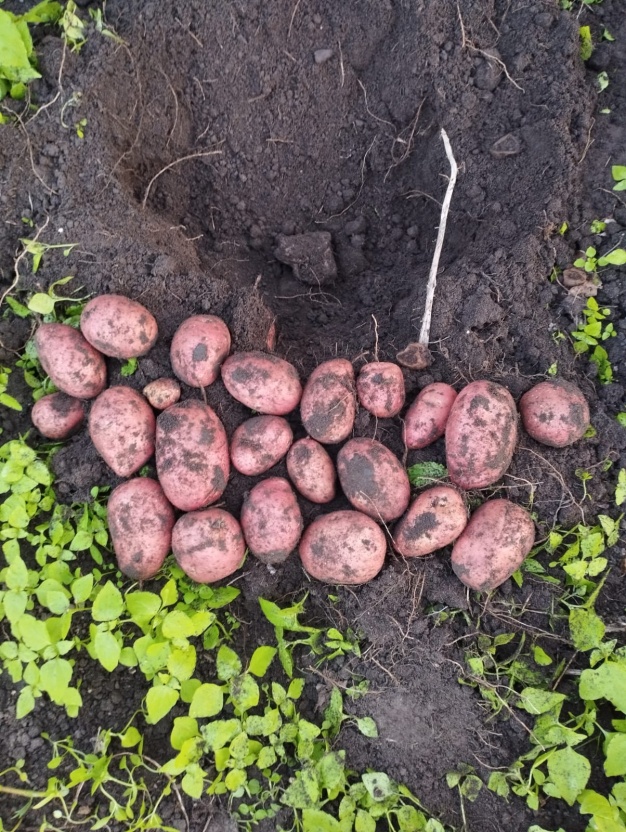 Средний картофельКонец мая 2023г.19 июня 2023 г.Ботва появилась на четвертый день после крупного картофеля.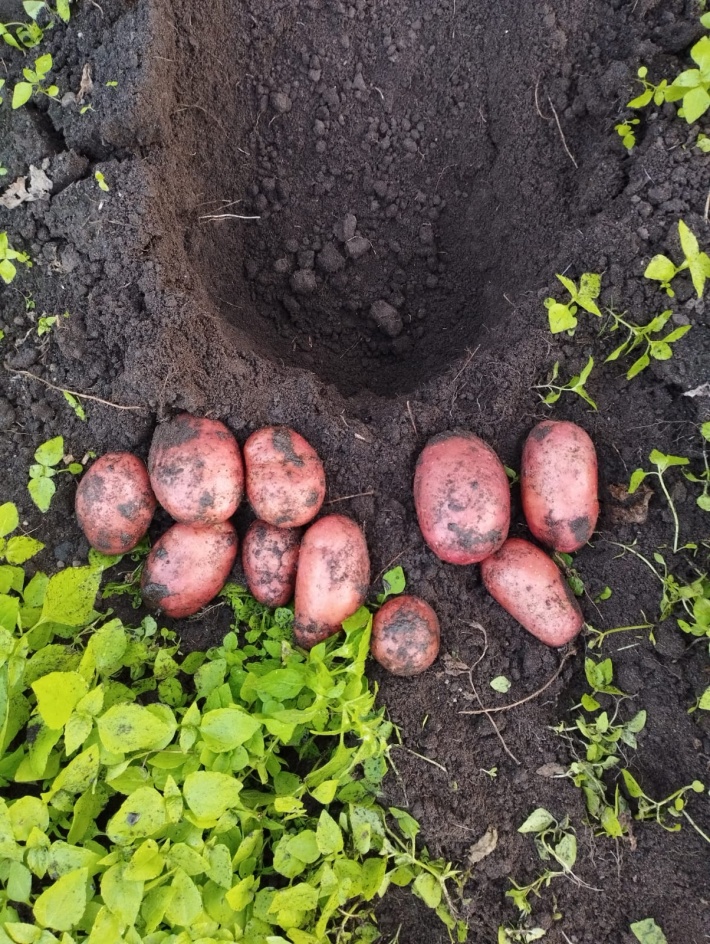 Мелкий картофель (с куриное яйцо)Конец мая 2023г.19 июня 2023 г.Ботва появилась на четвертый день после крупного картофеля.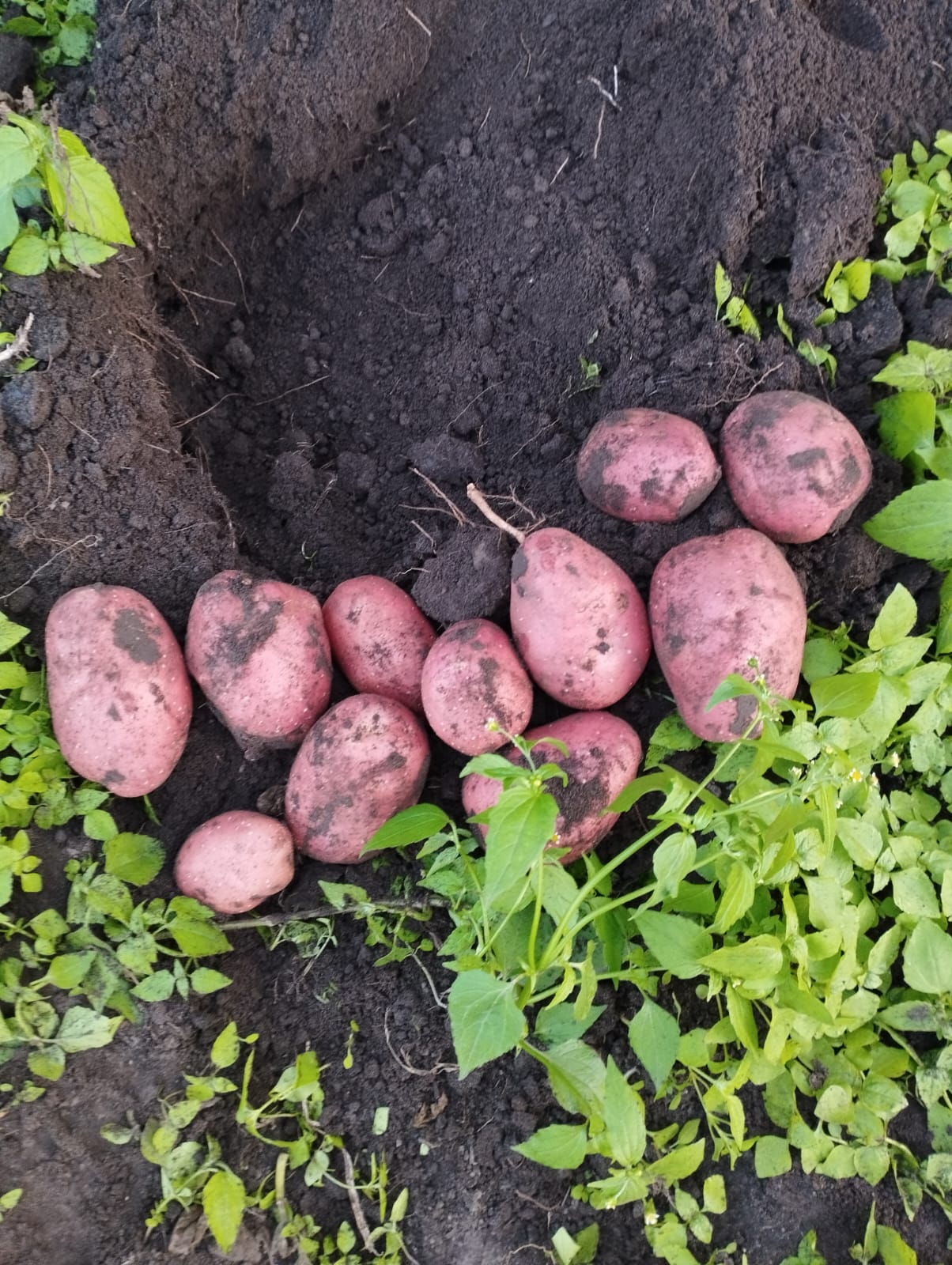 